FATYM Vranov nad Dyjí, Náměstí 20, 671 03 Vranov nad Dyjí; 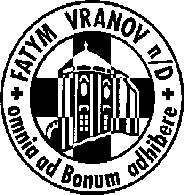 515 296 384, email: vranov@fatym.com; www.fatym.comBankovní spojení: Česká spořitelna č.ú.:1580474329/080011. 3. 4. neděle postní 7,30 Štítary – mše svatá 7,30 Vratěnín – mše svatá9,00 Plenkovice – mše svatá9,15 Vranov – mše svatá 10,15 Olbramkostel – mše svatá11,11 Lančov – mše svatá11,30 Šumná – mše svatá; 14,30 KC + postní kázání OF; 15,00 KD – Divadlo – soubor Křemílek12. 3. pondělí po 4. neděli postní – sv. Kvirin16,00 Vratěnín – mše svatá13. 3. úterý po 4. neděli postní – sv. Patricie16,00 Uherčice – bohoslužba slova18,06 Štítary – bohoslužba slova14. 3. středa po 4. neděli postní – sv. Matylda  7,30 Olbramkostel – bohoslužba slova 17,00 Šumná – svatá půlhodinka18,00 Lančov – mše svatá19,00 fara Vranov – setkání nad Biblí15. 3. čtvrtek po 4. neděli postní - sv. Longin17,00 Vranov – pouť Nový Jeruzalém se mší svatou 16. 3. pátek po 4. neděli postní – sv. Heribert  8,00 Vranov – mše svatá16,30 Olbramkostel – mše svatá18,00 Plenkovice – mše svatá18,06 Štítary – mše svatá17. 3. sobota po 4. neděli postní - sv. Patrik18,00 Podmýče – mše svatá18. 3. 4. neděle postní 7,30 Štítary – mše svatá + tichá sbírka na varhany7,30 Vratěnín – mše svatá9,00 Plenkovice – mše svatá9,15 Vranov – mše svatá 10,15 Olbramkostel – mše svatá11,11 Lančov – mše svatáHeslo: Nebuďme jen věřící, ale s Bohem žijící.11. 3. v 15. hod. divadlo souboru Křemílek v kulturním domě na Šumné, 15. – 18. 3. DOET pro maminky marianek a soluňáků, vede: P. Marek Dunda, téma: Milosrdný neváhá; 